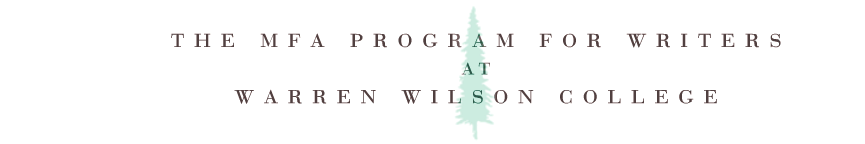 COLLEEN ABEL (poetry, 2004)Housewifery. Dancing Girl, 2013.TOM ABSHER (poetry, Goddard), Forms of Praise.  Ohio State, 1981.The Calling.  Alice James, 1987.Men and the Goddess.  Park Street, 1990.LINDSAY AHL (poetry, 2013)Desire. Coffee House, 2004.DILRUBA AHMED (poetry, 2008)Dhaka Dust. Graywolf Press, 2011.Bring Now the Angels. U. of Pittsburgh Press, 2020.JOAN ALESHIRE (poetry, 1979: Goddard)Cloud Train.  Texas Tech, 1982.This Far.  Quarterly Review of Lit., 1987.The Yellow Transparents.  Four Way Books, 1997.Litany of Thanks. Four Way Books, 2003.Happily.  Four Way Books, 2012.Days of Our Lives. Four Way Books, 2019.PEG ALFORD PURSELL (fiction, 1996)Show Her a Flower, A Bird, A Shadow. ELJ Publications, 2017.A Girl Goes into the Forest. Dzanc, 2019.LAUREN ALWAN (fiction, 2008)The O. Henry Prize Stories 2018. Anchor Books, 2018.IDRIS ANDERSON (poetry, 2006).Mrs. Ramsay’s Knee.  Utah State University Press, 2008.Doubtful Harbor. Ohio University Press, 2018. ~Hollis Summers PrizeLUCY ANDERTON (poetry, 2005)The Flung You. New Michigan, 2012.KATHLEEN APONICK (poetry, 1989)Merrimack: A Poetry Anthology, ed. (with. Jane Brox and P. Marion) Loom Press, 1992. Near the River’s Edge.  Pudding House, 1995.Baker’s Meadow and Other Poems (Poems & Collages by John Digby).  Feral Press, 2005.The Port.  Finishing Line Press, 2006.Bright Realm. Wordtech Communications, 2013.DIANE ARIEFF (fiction, 2006)The World is a Narrow Bridge: Stories that Celebrate Hope and Healing (With Craig Taubman). Craig ‘N Company, 2004.CARLEN ARNETT (poetry, 1993)The Four Way Reader #2, ed. (with Jane Brox, Dzvinia Orlowsky, Martha Rhodes).  Four Way Books, 2001.ELIZABETH ARNOLD (poetry, 1996)The Reef.  University of Chicago, 1999.  Winner Whiting Award.Civilization.  Flood Editions, 2006.Effacement.  Flood Editions, 2010.LOUISE ARONSON (fiction, 2006).A History of the Present Illness. Bloomsbury, 2013.FRED ARROYO (fiction, 1997).The Region of Lost Names. U of Arizona P, 2008.Western Avenue and Other Fictions.  U of Arizona P, 2012.KURT AYAU (fiction, 1991)What the Shadow Told Me.  Eastern Washington University Press, 2005.The Brick Murder: A Tragedy and Other Stories.  Livingston Press, 2011.ROBERT A. AYRES (fiction, 1993) Shadow of Wings. Main Street Rag, 2012.CRYSTAL BACON (poetry, 1995).Elegy with a Glass of Whiskey. BOA Editions, 2004.RICHARD BAKER (fiction, 1990) Flag.  Broken Anchor.SALLY BALL (poetry, 1994)Annus Mirabilis. Barrow Street, 2004.Wreck Me. Barrow Street, 2013.Hold Sway. Barrow Street, 2019.VALERIE BANDURA (poetry, 2002)Freak Show. Black Lawrence, 2013.HELENE BARKER (poetry, 1995).  See Kizer.CATHERINE BARNETT (poetry, 2002)Into Perfect Spheres Such Holes Are Pierced.  Alice James Books, 2004. ~Beatrice Hawley Award and Washington & Lee University Glasgow Prize for Emerging Writers.Game of Boxes.  Graywolf Press, 2012. ~Winner of the James Laughlin Award from the Academy of American Poets.Human Hours. Graywolf Press, 2018.RUTH ANDERSON BARNETT (poetry, 1993)The Stripper in the Mojave.  Four Way Books, 1999.NATALIE BASZILE (fiction, 2007)Queen Sugar. Penguin, 2014.JOSEPH BATHANTI (poetry, 1991)Communion Partners. Briarpatch Press, 1986.Anson County. Williams and Simpson, 1989.  Reprinted: Parkway Publishers, 2005.The Feast of All Saints. Nightshade Press, 1994.East Liberty. Banks Channel Books, 2001.Coventry. Novello Festival Press, 2006.The High Heart. Eastern Washington University Press, 2007.Land of Amnesia. Press 53, 2009.Restoring Sacred Art. Star Cloud Press, 2010.This Metal.  Press 53, 2012.Concertina. Mercer University Press, 2013.The Life of the World to Come. University of South Carolina Press, 2014.Half of What I Say is Meaningless. Mercer University Press, 2014.TRICIA BAUER (fiction, Goddard).Working Women & Other Stories.  Bridge Works, 1995.Boondocking.  Bridge Works, 1998.Hollywood & Hardwood: A Novel.  Bridge Works, 1999.Shelterbelt.  St. Martin’s Press, 2000.Father Flashes.  St. Martin’s Press, 2011.JASMINE BEACH-FERRARA (fiction, 2001)Damn Love. Ig, 2013.THERESE BECKER  (poetry, 1991)The Fear of Cameras. Ridgeway Press, 2000.VEN BEGAMUDRÉ (fiction, 1999)Sacrifices.  Porcupine’s Quill, 1986.A Planet of Eccentrics.  Oolichan, 1990.Out of Place: Stories and Poems, ed. (with Judith Krause). Coteau, 1991.Van de Graaff Days.  Oolichan, 1993.Lodestone: Stories by Regina Writers, ed.  Fifth House Press, 1993.Laterna Magika.  Oolichan, 1997.Isaac Brock: Larger Than Life.  Dundurn, 1999.The Lightness which Is Our World, Seen From Afar.  Frontenac House, 2006.Vishnu Dreams.  Gaspereau Press, 2008.Extended Families. Coteau Pres, 2018.MARCK BEGGS (poetry, 1987)Godworm.  Mellen Poetry Press, 1995.Libido Café.  Salmon Poetry,  2002.Catastrophic Chords.  Salmon Poetry, 2009.Proscenium 2005, co-ed.  Ellis College of Arts & Sciences, Henderson State University, 2005.Proscenium 2006, co-ed..  Ellis College of Arts & Sciences, Henderson State University, 2006.DIANNE BENEDICT (fiction, Goddard).Shiny Objects.  Iowa, 1982.  Iowa Short Fiction Award.MARIA BENET (poetry, 1996)Mapmaker of Absences.  Sixteen Rivers Press, 2005.A Month of Haiku, Unraveled.  Amazon Digital Services, Inc., 2011.JAYNE BENJULIAN (poetry, 2013).Five Sextillion Atoms. Saddle Road Press, 2016.JEFF BENS (fiction, 1996)Albert Himself. Delphinium, 2001.REGINALD DWAYNE BETTS (poetry, 2010)A Question of Freedom: A Memoir of Learning, Survival, and Coming of Age in Prison. Avery, 2010. NAACP Image Award.Shahid Reads His Own Palm. Alice James Books 2010.Bastards of the Reagan Era. Four Way Books, 2015.Felon. W.W. Norton, 2019. PAM BERKMAN (fiction, 1994)Her Infinite Variety: Stories of Shakespeare and the Women He Loved (Stories). Scribner, 2001.The Falling Nun: And Other Stories (Stories). Touchstone, 2002. DINAH BERLAND (poetry, 1992).Hours of Devotion. Schocken, 2007.PAM BERNARD (poetry, 1995)My Own Hundred Doors.  Bright Hill Press, 1996.Across the Dark.  Main Street Rag Press, 2003.Blood Garden: An Elegy for Raymond. WordTech, Turning Point Imprint, 2010.Esther. CavanKerry Press, 2015.JUSTIN BIGOS (poetry, 2008)Mad River. Gold Wake Press, 2017.CHAMPA BILWAKESH (fiction, 2002)Desire of the Moth. Upset Press, 2015.ROBIN BLACK (fiction, 2005)If I Loved You, I Would Tell You This. Random House, 2010.Life Drawing. Random House, 2014.GABRIEL BLACKWELL (fiction, 2009)Shadow Man: A Biography of Lewis Miles Archer. Civil Coping Mechanisms, 2012.Critique of Pure Reason. Noemi, 2013.The Natural Dissolution of Fleeting-Improvised Men: The Last Letter of H. P. Lovecraft. Civil Coping Mechanisms, 2013.MICHELLE BLAKE (fiction, Goddard)The Tentmaker.  Putnam, 1999.Earth Has No Sorrow.  Putnam, 2001.The Book of Light.  Berkley Prime Crime, 2003.BRIAN BLANCHFIELD (poetry, 1999)Not Even Then.  University Of California Press, 2004.The History of Ideas, 1973-2012. Spork Press, 2013.A Several World. Nightboat Books, 2014. The James Laughlin Award, Academy of American Poets; longlist finalist, The National Book Award in Poetry.Proxies. Nightboat Books, 2016.ADRIAN BLEVINS (poetry, 2002)The Brass Girl Brouhaha. Ausable Press,  2003.  Winner Rona Jaffe Foundation Writers’ Award, Kate Tufts Discovery Award.Live from the Homesick Jamboree. Wesleyan University Press, 2009.Bloodline. Hollyridge Press Chapbook Series, 2012.Appalachians Run Amok. Two Sylvias, 2018. TOMMYE BLOUNT (poetry, 2013)What are We Not For. Bull City, 2016.Fantasia for the Man in Blue. Four Way, 2020.MARY BONINA (poetry, 1985)Living Proof. Cervena Barva, 2007.Clear Eye Tea. Cervena Barva, 2010.My Father’s Eyes. Cervena Barva, 2013.LADY BORTEN (fiction, Goddard).Sensing the Enemy: An American Woman among the Boat People of Vietnam .  Dial Press, 1984.LAURE-ANNE BOSSELAAR (poetry,1994)The Hour Between Dog and Wolf.  BOA, 1997.Night Out: Poems About Hotels, Motels, Restaurants, & Bars, ed. (with Kurt Brown).  Milkweed, 1997.Outsiders: Poems About Rebels, Exiles, and Renegades, ed.  Milkweed, 1999.  Winner American Poetry Anthology Award.Urban Nature: Poems About Wildlife in the Cities, ed.  Milkweed, 2000.Small Gods of Grief. BOA, 2001.  Winner Isabella Gardner Prize.Never Before.  Four Way Books, 2005.The Plural of Happiness: Selected Poems of Herman De Coninck, co-translator with Kurt Brown.  Oberlin College Press, 2006.A New Hunger.  Ausable Press, 2007.BRIAN BOULDREY (fiction, 1991).The Genius of Desire.  Ballantine, 1993.Wrestling with the Angel: Faith and Religion in the Lives of Gay Men, ed.  Riverhead, 1995.~Lambda Literary Award for SpiritualityBest American Gay Fiction Series: 1996, 1997, 1998, ed.  Little, Brown & Co.The Autobiography Kit.  Chronicle Books, 1999.Traveling Souls: Contemporary Pilgrimage Stories, ed. Whereabouts Press, 1999.Writing Home: Award-Winning Literature from the New West, ed. Heyday Books, 1999.Love, the Magician. Haworth Press, 2000.The Autobiography Box.  Chronicle Books: Book and Access edition, 2000.Monster: Adventures in American Machismo.  Council Oak Books, 2001.The Boom Economy: Or, Scenes from Clerical Life.  University of Wisconsin Press, 2003.Honorable Bandit: A Walk Across Corsica.  University of Wisconsin Press, 2007.The Sorrow of Elves.  GemmaMedia, 2010.The Peasants and The Mariners.  GemmaMedia, 2013.KATIE BOWLER YOUNG (poetry, 2007).State Street. Bull City, 2009.Through Water with Ease. Louisiana Literature Press, 2019. BEVERLEY BIE BRAHIC (poetry, 2006)Against Gravity. Worple Press, 2005. the eye goes after (limited edition artist’s book of digital images by Susan Cantrick accompanying 20 poems by Beverley Bie 	Brahic). Paris, 2007. White Sheets. CB Editions; Fitzhenry & Whiteside, 2012. Forward Prize finalist. Hunting the Boar. CB Editions, 2016. Poetry Book Society Recommendation.The Hotel Eden. Carcanet, 2018. Catch and Release. Wigtown Festival Company, 2019. Winner, Alastair Reid Pamphlet Prize.Poetry in TranslationFrancis Ponge: Unfinished Ode to Mud. CB Editions, 2008. Popescu Prize for Poetry in Translation finalist.Guillaume Apollinaire: The Little Auto. CB Editions, 2012. Scott Moncrieff Translation Prize.Yves Bonnefoy: The Present Hour. Seagull Books, 2013.Yves Bonnefoy: Rue Traversière. Seagull Books, 2015.Yves Bonnefoy: Ursa Major. Seagull Books, 2016. Charles Baudelaire: Invitation to the Voyage. Seagull Books, 2019.Selected Prose TranslationsHélène Cixous: Portrait of Jacques Derrida as a Young Jewish Saint. Columbia University Press, 2004. Hélène Cixous: The Day I Wasn’t There. Northwestern University Press, 2006. Julia Kristeva: This Incredible Need to Believe. Columbia University Press, 2009. French American Foundation Translation 	Award finalist. Hélène Cixous: Twists and Turns in the Heart’s Antarctic. Polity Press, 2013. Pen Translation Prize longlist.Hélène Cixous: We Defy Augury. Seagull Books, 2020.JILL BRECKENRIDGE (poetry, Goddard).Civil Blood: Poems & Prose.  Milkweed, 1986.How To Be Lucky.  Blue Stem, 1990.The Gravity of Flesh.  Nodin Press, 2009.Bringing Jon Home: The Wilderness Search for Jon Francis, by David Francis, ed. with Marly Cornell Beaver’s Pond Press, 2011.KAREN BRENNAN (fiction, 1979—Goddard).Here on Earth.  Wesleyan, 1988.Wild Desire.  Univ. of Massachusetts, 1991.  AWP Short Fiction Award.Being with Rachel: A Personal Story of Memory and Survival.  W. W. Norton & Company, 2002.The Garden in Which I Walk.  Fiction Collective 2, 2004.The Real Enough World.  Wesleyan, 2005.Little Dark. Four Way Books, 2014.Monsters. Four Way Books, 2016.LUCY BRENNAN (poetry, 1992).Migrants All.  Watershed Books, 1999.DEBORAH BROWN (poetry, 1991)Walking the Dog’s Shadow. BOA, 2011. Winner of A. Poulin Award from BOA and NH Literary Literary AwardThe Last Voyage: Selected Poems of Giovanni Pascoli, trans. with Richard Jackson and Susan Thomas. Red Hen, 2010.Lofty Dogmas: Poets on Poetics, ed. with Maxine Kumin and Annie Finch .  Univ. of Arkansas Press, 2005.ELIZABETH BROWNRIGG (fiction, 1993)Falling to Earth.  Firebrand Books, 1998.The Woman Who Loved War.  Firebrand Books, 2004.JANE BROX (poetry, 1988)Merrimack: A Poetry Anthology, ed. (with Kathleen Aponick and P. Marion).  Loom Press, 1992.Here and Nowhere Else: Late Seasons of a Farm and Its Family.  Beacon Press, 1995.The Four Way Reader #1, ed. (with Dzvinia Orlowsky and Martha Rhodes).  Four Way Books, 1996.Five Thousand Days Like This One. Beacon Press, 1999.  ~Finalist, National Book Critics Circle Award.The Four Way Reader #2, ed. (with Carlen Arnett, Dzvinia Orlowsky and Martha Rhodes), Four Way Books, 2001.Clearing Land: Legacies of the American Farm.  North Point/Farrar, Straus & Giroux, 2004.Brilliant: The Evolution of Artificial Light.  Mariner Books, 2011.Silence: A Social History of One of the Least Understood Elements of Our Lives. Houghton Mifflin, 2019.JULIE BRUCK (poetry, 1986)The Woman Downstairs.  Brick Books, 1993.The End of Travel. Brick Books, 1999.Monkey Ranch. Brick Books, 20012.How to Avoid Huge Ships. Brick Books, 2018.HILLARY MOSHER BURI (poetry, 1998).Frau Rontgen’s Hand.  Outlaw Editions, 2000.CHRISTOPHER BURSK (poetry, 1987)Standing Watch.  Houghton Mifflin, 1978.Little Harbor.  Quarterly Review of Lit., 1982.Making Wings.  State Street Chapbook, 1983.The Way Water Rubs Stone.  Word Works, 1989.Places of Comfort, Places of Justice.  Humanities and Arts, 1987.Foot Soldiers.  New Rivers, 1993.  Capricorn Award.Cell Count.  Texas Tech University Press, 1997.Working the Stacks.  The Bacchae Press, 2002.Ovid at Fifteen.  New Issues Poetry & Prose, 2003.The Improbable Swervings of Atoms.  University of Pittsburgh Press, 2005.The First Inhabitants of Arcadia.  University of Arkansas Press, 2006.The Infatuations and Infidelities of Pronouns.  Bright Hill Press, 2011.RICK BURSKY (poetry, 2003).The Soup of Something Missing.  Bear Star Press, 2004.  Winner Dorothy Brunsman Poetry Prize.The Invention of Fiction.  Hollyridge Press, 2005.Death Obscura.  Sarabande Books, 2010.I’m No Longer Troubled by the Extravagance. BOA Editions, 2015.Let’s Become a Ghost Story. BOA Editions, 2020. MARY LOU BUSCHI (poetry, 2004).The Spell of Coming (or Going).  Patasola Press, 2013.Ukiyo-e.  Dancing Girl Press, 2014.Awful Baby. Red Paint Hill Publishing, 2015.LEWIS BUZBEE (fiction, 1982).Fliegelman’s Desire.  Ballantine, 1990, reprinted Author’s Guild, 2000.After the Gold Rush. Tupelo, 2006.The Yellow-Lighted Bookshop. Graywolf, 2006.First to Leave Before the Sun.  Donkey Hotel Press, 2008.Steinbeck’s Ghost.  Feiwel & Friends, 2008.Bridge of Time.  Feiwel & Friends, 2012.The Haunting of Charles Dickens, Square Fish, 2012.SHANNON CAIN (fiction, 2005).The Necessity of Certain Behaviors.  University of Pittsburgh Press, 2011.Powder: Writing by Women in the Ranks, from Vietnam to Iraq, co-editor with Lisa Bowden. Kore Press, 2008.CHARLES CANTRELL (poetry, Goddard)  Cicatrix.  Parallel Press, 2001.JOSEPH CAPISTA (poetry, 2016)Intrusive Beauty. Ohio U. Press, 2019. Winner of the Hollis Summers PrizeANEESHA CAPUR (fiction, 2010)Stealing Karma. HarperCollins Publishers, 2011.MARTHA CARLSON-BRADLEY (poetry, 1989)Nest Full of Cries.  Adastra Press, 2000.Beast at the Hearth.  Adastra Press, 2005.Season We Can’t Resist. WordTech Editions, 2007.If I Take You Here. Adastra Press, 2011.Sea Called Fruitfulness . WordTech Editions, 2013.MICHAELA CARTER (poetry,1995)Further Out Than You Thought. William Morrow, 2014.CHRISTINE CASSON (poetry, 2005)After the First World. Star Cloud, 2008.ANNE CASTON (poetry, 1995).Flying Out with the Wounded. NYU Press, 1997.KAREN CHAMBERLAIN (poetry, 1985)Desert of the Heart. Ghost Road Press, 2006.MARISHA CHAMBERLAIN (poetry, Goddard).Powers.  New Rivers, 1983.The Angels of Warsaw.  Midland Authors Award: Best Drama of 1990.The Rose Variations. Soho Press, 2009.VICTORIA CHANG (poetry, 2004)Asian American Poetry: The Next Generation, (editor. U of Illinois, 2004.Circle. Southern Illinois University Press, 2005.Salvina Molesta. University of Georgia Press, 2008.The Boss. McSweeney’s, 2013. ~ PEN Center USA Literary AwardBarbie Chang. Copper Canyon, 2017.Obit. Copper Canyon, 2020. ~Alice Fay diCastagnola Award; Longlisted for National Book Award, 2020SUE CHENETTE (poetry, 1997)The Time Between Us.  2001.  ~ Canadian Poetry Association’s Shaunt Basmasjian Award.A Transport of Grief. LyricalMyrical Press, 2007.Solitude in Cloud and Sun. Silver Maple Press, 2007.Slender Human Weight. Guernica Editions, 2009.The Bones of his Being. Guernica Editions, 2012.LAURA CHERRY (poetry, 2001)What We Planted.  Providence Athenaeum Press, 2002.  Winner Philbrick Poetry Award.Haunts. Cooper Dillon Books, 2011.ANNA CLARK (fiction, 2007)Publishing, 2014.  A 2015 Michigan Notable Book.Michigan Literary Luminaries: From Elmore Leonard to Robert Hayden, ed. The History Press, 2014.The Poisoned City: Flint’s Water and the American Urban Tragedy. Metropolitan Books, 2018.DON COLBURN (poetry, 1992)Another Way to Begin.  Finishing Line Press, 2006.  ~ Finishing Line Press Poetry Award.As If Gravity Were a Theory. Cider Press, 2006. ~ Cider Press Book Award.Because You Might Not Remember. Finishing Line Press, 2010.Tomorrow Too: The Brenda Monologues. Finishing Line Press, 2013.Mortality, with Pronoun Shifts. Main Street Rag, 2019.MICHAEL PATRICK COLLINS (poetry, 2003)How to Sing when People Cut off your Head and Leave it Floating in the Water. Exact Change Press, 2014. ~ Exact Change Press Poetry Chapbook Contest.Psalmandala. ELJ Publications, 2014.Harbor Mandala.  Finishing Line Press, 2015.FRANCINE CONLEY (poetry, 2014)What Sweetness from Salt. Finishing Line Press, 2019.LESLIE CONTRERAS-SCHWARTZ (poetry, 2011)Nightbloom & Cenote. St. Julian Press, 2018.K. L. COOK (fiction, 1991)Last Call.  University of Nebraska Press,  2004. Prairie Schooner Book Prize in Fiction.The Girl from Charnelle.  William Morrow/Harper Collins, 2007.Love Songs for the Quarantined. Willow Springs Editions, 2011.  Winner of the 2010 Spokane Prize for FictionPAT CORBUS (poetry, 1996)Ashes, Jade, Mirrors.  Volcanic Ash Books, 2002.Finestra’s Window. Off the Grid Press, 2015.  Off the Grid Press Prize.RANDALL COUCH  (poetry, 2005).Madwomen: The ‘Locas mujeres’ Poems of Gabriela Mistral (edited and translated, with a critical introduction and notes).  University of Chicago Press, 2008.SHEILA COWING (poetry, Goddard).Searches in the American Desert.  Macmillan, 1989.Stronger in the Broken Places. Sherman Asher Publishing, 1999.Jackrabbit Highways. The Backwaters Press, 2009.ELINOR CRAMER (poetry, 1992)She is a Pupa, Soft and White.  Wordtech, 2011.Mayflower, Red Bird Chapbooks, 2015NAN CUBA (fiction, 1989)Body and Bread. Engine Books, 2013.  ~Winner, PEN Southwest Award in Fiction and the Steven Turner Award for a First Book.Art at Our Doorstep: San Antonio Writers and Artists (co-editor). Trinity University Press, 2008.TERRENCE CULLETON (poetry, 1988).A Communion of Saints. Anaphora Literary Press, 2011.RALPH CULVER (poetry, 1987)So Little Time. Green Writers Press, 2014.Both Distances. Anabiosis Press, 2013.So Be It. Wolfgang Press, 2018.TONY CURTIS (poetry, Goddard) The Art of Seamus Heaney.  Poetry Wales, 1982.Dannie Abse.  University of Wales, 1985.Wales: The Imagined Nation. ed.  Poetry Wales, 1986.Poems: Selected and New.  Story Line, 1986.Last Candles.  Poetry Wales, 1989.